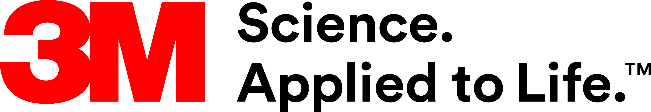 Presse-InformationNeue Generation des 3M DBI-SALA Lad-Saf Drahtseil SteigschutzsystemsWeniger Komponenten für eine zeitsparende InstallationBei Arbeiten an Windkraftanlagen, Telekommunikationseinrichtungen oder in der Industrie sind sichere und schnell zu montierende Steigschutzlösungen gefragt. Die neue Generation der 3M DBI-SALA Lad-Saf Drahtseil Steigschutzsysteme ermöglicht mit deutlich weniger Bauteilen ein noch schnelleres und effizientes Arbeiten.Die neue Generation des Drahtseil Steigschutzsystems benötigt bei üblichen Systemaufbauten bis zu 72 Prozent weniger Bauteile als das Vorgängermodell. Das bedeutet eine entsprechend kürzere Zeit für die Projektierung sowie Installation und bringt eine erhebliche Kosten- und Gewichtsersparnis mit sich. Das ebenfalls neue, vorkonfigurierte Drahtseil ist wartungsfrei und zeichnet sich dank der hochfesten Stahlkonstruktion durch seine Langlebigkeit aus. Besonders flexibel in der Installation: Die Montagehalterungen können an einer Vielzahl von Leitertypen mit verschiedenen Sprossenabständen- und formen montiert werden. Ein integrierter Anschlagpunkt dient zur schnellen und zuverlässigen Sicherung beim Einstieg.Steigschutzläufer mit doppeltem SicherheitsmechanismusDer ebenfalls neue 3M DBI-SALA Lad-Saf X3 Steigschutzläufer ist ausschließlich für die Verwendung mit 9,5mm-Seil vorgesehen und bietet einen doppelten Sicherheitsmechanismus. Als Teil eines permanent installierten Steigschutzsystems wurde der Steigschutzläufer für verschiedenste Arten und Längen von Leitern entwickelt. Der Lad-Saf X3 Steigschutzläufer verbindet das Drahtseil mit dem Auffanggurt und läuft frei beim Auf- und Abstieg am Drahtseil. Einfaches Anschlagen mit einer HandSobald der Steigschutzläufer auf dem Drahtseil befestigt ist, hat der Anwender die Hände frei und ist beim Auf- und Abstieg vollständig gesichert. Im Falle eines Sturzes löst der Falldämpfer aus und fängt den Stoß ab. Auch wenn einer der beiden Sicherheitsmechanismen versagen sollte, löst der andere aus und sorgt somit für doppelte Sicherheit. Gleichzeitig ist ein einfaches Anschlagen gewährleistet: Der Lad-Saf X3 kann mit lediglich einer Hand auf dem Drahtseil befestigt und an jeder Stelle im System abgenommen werden.Für eine Vielzahl von BranchenanwendungenDas neue Lad-Saf Steigschutzsystem mit den Steigschutzläufern X2 und X3 entspricht den aktuellen Standards EN353:1:2014 und ANSI Z359.19. Es kommt in einer Vielzahl von Branchen zum Einsatz, von Windenergie über Telekommunikation bis hin zu Energieversorgern und Montage- oder Wartungsprojekten in der Industrie.Weitere Informationen unter www.3M.com/FallProtection Neuss, den 30. April 2019Zeichen mit Leerzeichen: 2.640Über 3MDer Multitechnologiekonzern 3M wurde 1902 in Minnesota, USA, gegründet und zählt heute zu den innovativsten Unternehmen weltweit. 3M ist mit mehr als 90.000 Mitarbeitern in 200 Ländern vertreten und erzielte 2017 einen Umsatz von über 31 Mrd. US-Dollar. Grundlage für seine Innovationskraft ist die vielfältige Nutzung von 46 eigenen Technologieplattformen. Heute umfasst das Portfolio mehr als 55.000 verschiedene Produkte für fast jeden Lebensbereich. 3M hält über 25.000 Patente und macht rund ein Drittel seines Umsatzes mit Produkten, die weniger als fünf Jahre auf dem Markt sind. 3M, DBI-SALA und Lad-Saf sind Marken der 3M Company.Bildunterschriften: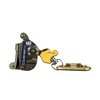 DBI-SALA Lad-Saf Produktfoto.jpg:Die neue Generation des Drahtseil Steigschutzsystems benötigt bei üblichen Systemaufbauten bis zu 72 Prozent weniger Bauteile als das Vorgängermodell. Foto: 3M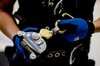 DBI-SALA Lad-Saf Anwendungsfoto.jpg:Der integrierte Anschlagpunkt dient zur schnellen und zuverlässigen Sicherung beim Einstieg. Foto: 3M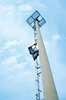 Steigschutz Absturzsicherung.jpg:Sobald der Steigschutzläufer auf dem Drahtseil befestigt ist, ist der Anwender beim Auf- und Abstieg vollständig gesichert. Foto: 3MPresse-Kontakt 3M	Christiane Bauch, Tel.: +49 2131 14-2457	E-Mail: cbauch@3M.com	3M Deutschland GmbH	Carl-Schurz-Str. 1	41453 Neuss	+49 2131 14-0

Kunden-Kontakt 3M	Tel. : 00 800 999 555 00	E Mail : InformationFallProtection@3M.com	Deutschland	www.3M.de	www.3M.de/presse	https://twitter.com/3MDeutschland	https://www.facebook.com/3MDeutschland	Österreich		www.3M.com/at	https://www.3maustria.at/3M/de_AT/pressroom-alp/	https://twitter.com/3MAustria	https://www.facebook.com/3MAustria	Schweiz		www.3M.com/ch
                                             https://www.3mschweiz.ch/3M/de_CH/pressroom-alp/  
	https://twitter.com/3MSchweiz	https://www.facebook.com/3MSchweiz